ПРОЕКТ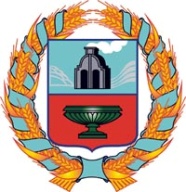 АДМИНИСТРАЦИЯ АНДРОНОВСКОГО СЕЛЬСОВЕТАТюменцевского района Алтайского краяПОСТАНОВЛЕНИЕс. АндроновоОб утверждении программы профилактики рисков причинения вреда (ущерба) охраняемым законом ценностям в сфере благоустройства на 2023 годВ соответствии с Федеральным закономФедеральный закон от 31.07.2020         № 248-ФЗ "О государственном контроле (надзоре) и муниципальном контроле в Российской Федерации», Постановлением Правительства РФ от 25.06.2021 № 990"Об утверждении Правил разработки и утверждения контрольными (надзорными) органами программы профилактики рисков причинения вреда (ущерба) охраняемым законом ценностям», Администрация муниципального образования "Андроновский сельсовет Тюменцевского района Алтайского края" П О С Т А Н О В Л Я Е Т:1. Утвердить программу профилактики рисков причинения вреда (ущерба) охраняемым законом ценностям в сфере благоустройства на 2023 год, согласно Приложению.2. Настоящее постановление вступает в силу со дня подписания и подлежит размещению на официальном сайте Администрации.Глава сельсовета:                                                                      Н.А. СудаковаКоррупциогенных факторов не обнаружено:                                   М.В.ФлекПриложениек постановлению от     № Программа профилактики рисков (ущерба) причинения вреда охраняемым законом ценностям в сфере благоустройства на 2023 год1.Анализ текущего состояния осуществления контроля в сфере благоустройства, описание текущего развития профилактической деятельности контрольного органа, характеристика проблем, на решение которых направлена программа профилактики1. Программа профилактики рисков причинения вреда (ущерба) охраняемым законом ценностям в сфере благоустройства на 2023 год представляет собой систему мероприятий, направленных на снижение уровня допускаемых физическими лицами, юридическими лицами, индивидуальными предпринимателями нарушений законодательства.2.Подконтрольные субъекты –физические лица, юридические лица, индивидуальные предприниматели.3.Обязательные требования, требования, установленные муниципальными правовыми актами:- Закон Алтайского края от 10.07.2002 № 46-ЗС "Об административных правонарушениях";-Решение Собрания депутатов Андроновского сельсовета от 14.06.2019 № 94  "Об утверждении Правил благоустройства на территории Андроновского сельсовета".4. Профилактическое сопровождение контролируемых лиц в текущем периоде направлено на:- ежемесячный мониторинг и актуализацию перечня нормативных правовых актов, соблюдение которых оценивается в ходе контрольных мероприятий;- информирование о результатах проверок и принятых контролируемыми лицами мерах по устранению выявленных нарушений; - обсуждение правоприменительной практики за соблюдением контролируемыми лицами требований законодательства.5.По результатам контрольных мероприятий, проведенных втекущем периоде, наиболее значимыми проблемами являются:-несоблюдение требований Правил и норм по благоустройству на территории муниципального образования "Андроновский сельсовет Тюменцевского района Алтайского края ", утвержденных решением Собрания депутатов Андроновского сельсовета от 14.06.2019 № 94  "Об утверждении Правил благоустройства на территории Андроновского сельсовета (далее-Правила);-несвоевременное принятие мер по недопущению нарушений требований Правил.6.Описание ключевых наиболее значимых рисков.Вероятность нарушения физическими лицами, юридическими лицами, индивидуальными предпринимателями, установленных требований законодательства в сфере благоустройства.7.Описание текущей и ожидаемой тенденций, которые могут оказать воздействие на состояние подконтрольной сферы.Совершенствование нормативной правовой базы в области осуществления деятельности в сфере благоустройства, в том числе исключение избыточных, дублирующих устаревших обязательных требований, дифференциация обязательных требований в сфере благоустройства, ужесточение санкций по отдельным правонарушениям может способствовать снижению количества правонарушений в сфере благоустройства.2. Цели и задачи реализации программы профилактикиЦелями реализации программы являются:1.Устранение причин, факторов и условий, способствующих причинению или возможному причинению вреда охраняемым законом ценностям и нарушению обязательных требований, снижение рисков их возникновения.2. Повышение эффективности защиты прав граждан.3. Повышение результативности и эффективности контрольной деятельности в сфере благоустройства.4.Мотивация к соблюдению физическими лицами, юридическими лицами и индивидуальными предпринимателями обязательных требований и сокращение количества нарушений обязательных требований.Для достижения целей необходимо решение следующих задач: 5. Предотвращение рисков причинения вреда (ущерба) охраняемым законом ценностям.6. Проведение профилактических мероприятий, направленных на предотвращение причинения вреда охраняемым законом ценностям.7. Информирование, консультирование контролируемых лиц с использованием информационно –телекоммуникационных технологий.8. Обеспечение доступности информации об обязательных требованиях и необходимых мерах по их исполнению.9.Определение перечня видов и сбор статистических данных, необходимых для организации профилактической работы.3. Перечень профилактических мероприятий, сроки (периодичность) их проведения Таблица 14. Показатель результативности и эффективности программы профилактики рисков причинения вреда.Реализация программы профилактики способствует:1. Увеличению доли контролируемых лиц, соблюдающих обязательныетребования законодательства в сфере благоустройства.2. Развитию системы профилактических мероприятий, проводимых Администрацией Андроновского сельсовета Тюменцевского района .Оценка эффективности реализации программы по итогам года осуществляется по следующим показателям.Таблица 2Для оценки эффективности и результативности программы используются следующие показатели, таблица № 3.Таблица 3№Наименование программыПрограмма профилактики рисков (ущерба) причинения вреда охраняемым законом ценностям в сфере благоустройства на 2023 год.Разработчик программыАдминистрация Андроновского сельсовета Тюменцевского района Алтайского края.Правовые основанияразработки программыФедеральный закон от 31.07.2020 №248-ФЗ "О
государственном контроле (надзоре) и муниципальном контроле в Российской Федерации" (далее - Закон № 248-ФЗ).Постановление Правительства РФ от 25.06.2021                 № 990 "Об утверждении Правил разработки и утверждения контрольными (надзорными) органами программы профилактики рисков причинения вреда (ущерба) охраняемым законом ценностям".Цели программы1.Устранение причин, факторов и условий, способствующих причинению или возможному причинению вреда охраняемым законом ценностям и нарушению обязательных требований, снижение рисков их возникновения.2. Повышение эффективности защиты прав граждан.3. Повышение результативности и эффективности контрольной в сфере благоустройства.4.Мотивация к соблюдению физическими лицами, юридическими лицами и индивидуальными предпринимателями обязательных требований и сокращение количества нарушений обязательных требований.Задачи программы1. Предотвращение рисков причинения вреда охраняемым законом ценностям.
2. Проведение профилактических мероприятий, направленных на предотвращение причинения вреда
охраняемым законом ценностям.
3. Информирование, консультирование контролируемых лиц с использованием информационно –телекоммуникационных технологий.4. Обеспечение доступности информации об обязательных требованиях и необходимых мерах по их исполнению.5.Определение перечня видов и сбор статистических данных, необходимых для организации профилактической работы.Сроки и этапы реализации программы2023 годОжидаемые конечные результаты реализации программы1. Уменьшение количества нарушений физическими лицами, юридическими лицами, индивидуальными предпринимателями обязательных требований законодательства по муниципальному контролю в сфере благоустройства.2. Повышение уровня грамотности физических лиц, юридических лиц, индивидуальных предпринимателей.3. Обеспечение единообразия понимания предмета контроля физическими лицами, юридическими лицами, индивидуальными предпринимателями.4. Развитие системы профилактических мероприятий контрольного органа.5. Обеспечение квалифицированной профилактической работы должностных лиц контрольного органа.6. Повышение прозрачности деятельности контрольного органа.7. Мотивация физических лиц, юридических лиц, индивидуальных предпринимателей к добросовестному поведению.8. Снижение количества нарушений в деятельности физических лиц, юридических лиц, индивидуальных предпринимателей.9. Выявление и устранение причин и условий, способствующих совершению физическими лицами, юридическими лицами, индивидуальными предпринимателями наиболее распространенных нарушений законодательства в сфере благоустройства.10. Повышение прозрачности системы контрольной деятельности.№ п/пНаименование мероприятияСрок исполненияСрок исполненияОтветственный исполнительОтветственный исполнитель1.Информирование1.Информирование1.Информирование1.Информирование1.Информирование1Информирование физических лиц, юридических лиц, индивидуальных предпринимателей, по вопросам соблюдения обязательных требований, путем размещения и поддержания в актуальном состоянии на официальном сайте Администрации сельсовета:1.Текстов нормативных правовых актов, регулирующих осуществление муниципального контроля.2. Сведений об изменениях, внесенных в нормативные правовые акты, регулирующие осуществление муниципального контроля, о сроках и порядке их вступления в силу.3. Перечней нормативных правовых актов с указанием структурных единиц этих актов, содержащих обязательные требования, оценка соблюдения которых является предметом муниципального контроля, а также информацию о мерах ответственности, применяемых при нарушении обязательных требований, с текстами в действующей редакции.1 раз в квартал1 раз в кварталВедущий специалист Администрации Ведущий специалист Администрации 14.Программы профилактики рисков причинения вреда.не позднее 25 декабря предшествующего годане позднее 25 декабря предшествующего годаВедущий специалист Администрации Ведущий специалист Администрации 15. Сведений о способах получения консультаций по вопросам соблюдения обязательных требований.1 раз в год1 раз в годВедущий специалист Администрации Ведущий специалист Администрации 16.Перечень сведений, которые могут запрашиваться у контролируемого лица.1 раз в год1 раз в годВедущий специалист Администрации Ведущий специалист Администрации 17.Проверочных листов.не позднее пяти рабочих дней после их утвержденияне позднее пяти рабочих дней после их утвержденияведущийспециалистАдминистрации сельсоветаведущийспециалистАдминистрации сельсовета8. Информации и сведений, выносимых на обсуждение при организации и проведении публичных мероприятий.не реже 1 раза в годне реже 1 раза в годведущийспециалистАдминистрации сельсоветаведущийспециалистАдминистрации сельсовета2.Объявление предостережения2.Объявление предостережения2.Объявление предостережения2.Объявление предостережения2.Объявление предостережения2.Объявление предостережения2Выдача контролируемому лицу предостережения о недопустимости нарушений обязательных требований
в сфере благоустройства.при принятии решения должностными лицами, уполномоченными на осуществление муниципального контроляпри принятии решения должностными лицами, уполномоченными на осуществление муниципального контроляведущийспециалистАдминистрации сельсоветаведущийспециалистАдминистрации сельсовета3.Консультирование3.Консультирование3.Консультирование3.Консультирование3.Консультирование3Консультирование осуществляется по вопросам:1. Организации и осуществления муниципального контроля.2. Порядка осуществления профилактических, контрольных мероприятий, установленных Положением.3. Соблюдения требований региональных нормативных правовых актов, муниципальных нормативных правовых актов администрации, регулирующих деятельность муниципального контроля в сфере благоустройства.по запросу,способы консультирования:по телефону, на личномприеме, в ходе проведения контрольных ипрофилактическихмероприятий, посредствомвидео-конференц-связи.по запросу,способы консультирования:по телефону, на личномприеме, в ходе проведения контрольных ипрофилактическихмероприятий, посредствомвидео-конференц-связи.ведущийспециалистАдминистрации сельсоветаведущийспециалистАдминистрации сельсовета4.Профилактический визит4.Профилактический визит4.Профилактический визит4.Профилактический визит4.Профилактический визит4Профилактическая беседа по месту осуществления деятельности контролируемого лица либо путем использования видео-конференц-связи.Профилактическая беседа по месту осуществления деятельности контролируемого лица либо путем использования видео-конференц-связи.3 квартал 2023 года3 квартал 2023 годаведущийспециалистАдминистрации сельсоветаПоказательПериод, годПериод, годПериод, годПоказатель20232024Количество проведенных проверок, (ед.)Количество выявленных нарушений в сфере благоустройства подконтрольными субъектами, (ед.)Количество проведенных профилактических мероприятий в контрольной деятельности, (ед.)Количество мероприятий (публикаций) по информированию населения о требованиях в сфере благоустройства, (ед.)Показатель60% и менее61-85 %86-99 %100% и болееЭффектНедопустимыйНизкийПлановыйЭффективный